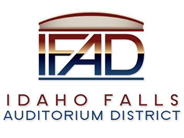 Board of Directors Business MeetingTuesday, March 8, 2022, 7:00 a.m.Location:  Idaho Falls Auditorium District Office/Zoom Videoconferencehttps://us06web.zoom.us/j/88176370767467 Constitution Way, Idaho Falls, Idaho 83402AgendaAction Item - Call to Order Action Item – Accept Agenda Action Item - Accept the Consent Agenda Meeting Minutes – 2-22-22 Review of Payables/FinancialsDiscussion Item –Public Comment (Any member of the public is welcome to take three minutes and share concerns or questions with the Board).Discussion Item –Receive a construction schedule update from Mike Clements of Bateman Hall and Ken Wheadon of CRSA.Discussion Item – Presentation by Revel TV on audio visual plan for the Mountain America Center.Action Item – Approve Revel TV contract for IPTV and Audio Visual. Action Item –Review and approve FF&E financing plan from Governmental Capital.Report and UpdatesDiscussion Item – Pre-Opening Services Report and review of Pre-Opening Services budget. Discussion Item - Executive Director Report Fundraising/Cash Flow Update State Tax Commission Reports Construction Update/Change OrdersAction Items Discussion Item - Legal Report     Calendar and AnnouncementsUpcoming IFAD Meeting – Next Meeting on March 22, 2022Discussion Item - Announcements and Minor Questions Discussion Item - Agenda Items for March 22, 2022, meetingPosted on or before 7:00 a.m. on March 6, 2022